東深井福祉会館/障害者福祉センターの予定2月～3月　　　　　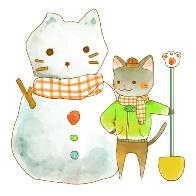 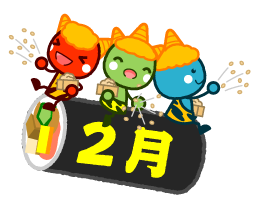 *主なイベントは流山市広報・福祉会館ホームページに掲載t 04.7155.3638/f 04.7153.3437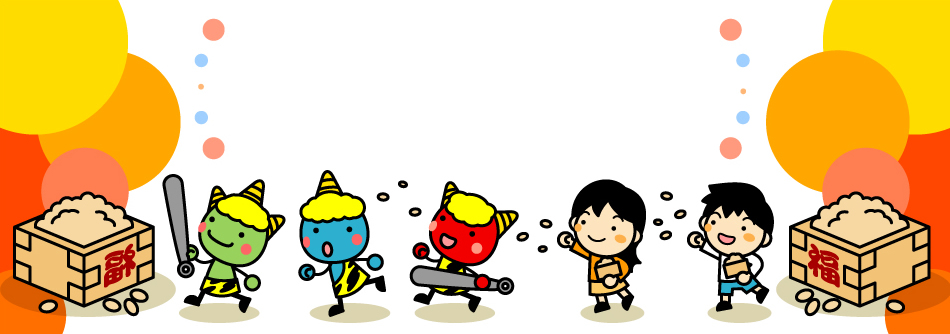 日時イベント名内容所属2/5(月)＆3/5（月）13：30～15:00千寿の会如月&弥生午後のひとときに気軽な交流をする時間です。どの年齢層の方もご参加いただけ、お楽しみいただけます！2月は手話サークル夢（協力デフ協会）による手話芝居が、3月は流々亭山助さんによる落語があります。9月より費用はかかりません。（定員50名に達し次第締め切り）自主講座2F福祉会館2月7日、14日、21日、28日各水曜日10：00～12：00子どもの自閉症支援講座　基礎編今年は自閉症について臨床心理士や医師からお話を伺い、実際に現場で行われている支援を学びに施設に見学にも出かけます。周囲の理解と支援がご家族やご本人を支える第一歩です。応募は締め切りました。自主講座障害センター1F2/12（月・祝）9：00～12：00シュガークラフトで作るうさぎ雛粉砂糖で作られたシュガークラフトで、今年はひな祭りに飾るうさぎ雛を専門家に教えていただきながら制作します。エプロンと作品を持ち換える袋をお持ちください。自主事業2F　福祉会館2/14（水）10：00～12：00子どもの自閉症支援講座基礎編オープン講座申込受付期間定員になり次第終了自閉症について岡田病院小児科医（こころの相談外来も担当）岡田剛先生より、相談現場からの視点で自閉症について、お話を伺います。費用：資料代として200円（当日お支払い）。先着100名※この講座は子どもの自閉症支援講座基礎編の１コマですが、どなたでもご参加いただけます。自主講座障害センター1F1/25(木)＆2/22（木）13:30～15:00ダンスセラピーダンスセラピーは習うダンスではなく体を動かす時間です。毎月第4木曜日午後、2階大広間にて受付は毎月2日～当日先着20名自主講座2Ｆ福祉会館3/16（金）10：00～13：00障害者料理講座申込受付期間2/2（月）～3/9（金）障害者手帳お持ちの方対象。送迎・申込み1週間前まで　3月は初石公民館です。メニューは菜の花簡単ちらし寿司、レンコン入り鶏のつくね焼、お吸い物。￥500以内。障害センター1F4月以降実施の講座で2・3月申込みの講座日程はお問い合わせ下さい平成30年度年間講座障害者福祉センター申込受付期間2/2（木）～2/28（水）年間通して行われる障害者手帳をお持ちの方の各種講座や点訳ボランティア講座はこの期間に受け付けます。身体障害者各種講座①機能回復訓練　作業療法・理学療法（月２回程度）　②音楽療法月２回程度　③言語訓練　月２回程度　④中途失明者の点字講座　毎週水曜日（個人指導）　障害者各種講座⑤手芸　月２回程度　⑥カラオケ　月２回程度①～③、⑤は送迎あり点訳ボランティア養成講座　全36回点字の打ち方を学び、将来点訳奉仕員を目指す方を募集しています。H30年４月4日～H31年３月27日(水)13時～14時30分詳細は窓口やお電話でご確認下さい。障害センター１Ｆ4/27（金）～11/9(金)全27回平成30年度手話奉仕員養成講座前期説明会4/20（金）18：45～4/20（金）18時45分より行われる説明会に出席いただき、講座申し込みを受け付けます。テキスト代4320円（ＤＶＤ２枚付き。前期後期共通）対象者：市内在住・在勤・在学で将来手話奉仕員を目指す方※２５名、多数の場合抽選、会場は生涯学習センター障害センター1F